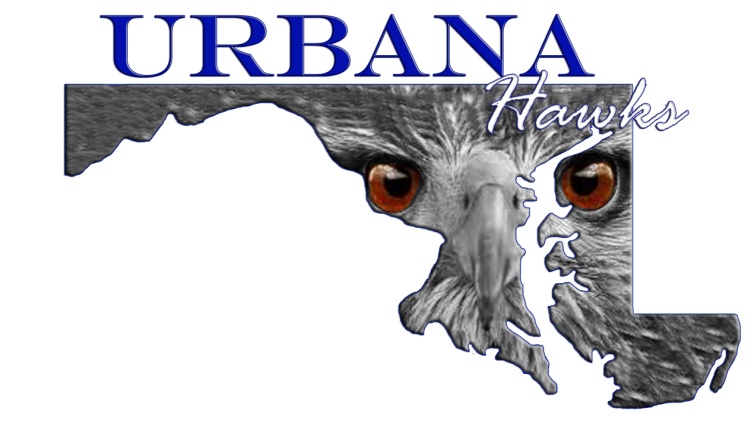 Urbana Youth Football Cheer and PomPARENTS CODE OF CONDUCTI hereby pledge to provide positive support, care, and encouragement for my child participating in youth sports by following this code of ethics.I will encourage good sportsmanship by demonstrating positive support for all players, coaches, and officials at every game, practice, or other youth sports events.I will place the emotional and physical well-being of my child ahead of any personal desire to win.I will insist that my child play in a safe and healthy environment.I will provide support for coaches and officials working with my child to provide a positive, enjoyable experience for all.I will demand a drug, alcohol, and tobacco-free sports environment for my child and agree to assist by refraining from their use at all youth sports events.I will remember that the game is for children and not for adults.I will do my very best to make youth sports fun for my child.I will ask my child to treat other players, coaches, fans, and officials with respect regardless of race, sex, creed, or ability.I will always address any issues with my child’s coach in private.I will promise to help my child enjoy the youth sports experience within my personal constraints by assisting with coaching, being a respectful fan, providing transportation or whatever I am capable of doing. ____________________________Players Name____________________________					__________________________Parent Name Print							Parents Name Print	____________________________					__________________________Parent Name Signature							Parents Name Signature	